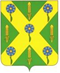 РОССИЙСКАЯ ФЕДЕРАЦИЯОРЛОВСКАЯ ОБЛАСТЬНОВОСИЛЬСКИЙ РАЙОННЫЙ СОВЕТ НАРОДНЫХ ДЕПУТАТОВРЕШЕНИЕ       9 февраля 2024 года                                                               № 87         г. НовосильО внесении изменений в решение Новосильского районного Совета народных депутатов от 05 декабря 2014  года № 684 «О гарантиях осуществления полномочий Главы Новосильского района Орловской области»Принято Новосильским районнымСоветом народных депутатов 9 февраля 2024 годаВ соответствии с Федеральным Законом ст. 166, 168 Трудового кодекса Российской Федерации" от 30.12.2001 N 197-ФЗ, постановления Правительства Российской Федерации от 29 декабря 2014 г. N 1595 «О внесении изменений в некоторые акты Правительства Российской Федерации", Постановления Правительства РФ от 13 октября 2008 г. N 749 "Об особенностях направления работников в служебные командировки" законом Орловской области от 04.07.2013 № 1499-ОЗ «О гарантиях осуществления полномочий депутата, выборного должностного лица местного самоуправления в Орловской области», Законом Орловской области от 9 января 2008 года № 736-ОЗ «О муниципальной службе в Орловской области», Новосильский районный Совет народных депутатов решил:1. Внести в Положение «О гарантиях осуществления полномочий Главы Новосильского района Орловской области» утвержденное решение Новосильского районного Совета народных депутатов от 05.12.2014 г. № 684 следующие изменения:1.1. часть 8 Положения «О гарантиях осуществления полномочий Главы Новосильского района Орловской области» (далее – Положение) изложить в новой редакции:«8. Гарантии возмещения Главе района расходов, связанных со служебными командировками8.1. При нахождении Главы района в служебной командировке ему гарантируется:1) сохранение среднего заработка за каждый день нахождения в служебной командировке;2) возмещение расходов, связанных со служебной командировкой;8.2. Главе района возмещаются следующие расходы, связанные со служебной командировкой:1) расходы по проезду к месту служебной командировки и обратно к месту постоянной работы (включая оплату услуг по оформлению проездных документов, расходы за пользование в поездах постельными принадлежностями) - в размере фактических расходов, подтвержденных проездными документами, но не выше стоимости проезда.Днем выезда в командировку считается дата отправления поезда, самолета, автобуса или другого транспортного средства от места постоянной работы командированного, а днем приезда из командировки - дата прибытия указанного транспортного средства в место постоянной работы. При отправлении транспортного средства до 24 часов включительно днем отъезда в командировку считаются текущие сутки, а с 00 часов и позднее - последующие сутки.В случае если станция, пристань или аэропорт находятся за чертой населенного пункта, учитывается время, необходимое для проезда до станции, пристани или аэропорта.2) расходы по найму жилого помещения (за исключением, когда направленному в служебную командировку предоставляется бесплатное помещение) в размере фактических расходов, подтвержденных соответствующими документами, не более стоимости двухкомнатного номера.При отсутствии подтверждающих документов расходы по найму жилого помещения не возмещаются.3) дополнительные расходы, связанные с проживанием вне места постоянного жительства (суточные) за каждый день нахождения в служебной командировке, включая праздничные и выходные дни, а также дни нахождения в пути, в том числе за время вынужденной остановки в пути следования по следующим нормам:- в городах Орловской области - 300 (триста) рублей в сутки;- в иных городах на территории Российской Федерации - 1000 (тысяча) рублей в сутки.- при нахождении на территориях Донецкой Народной Республики, Луганской Народной Республики, Запорожской области и Херсонской области - 8480 рублей в сутки.4) иные расходыСуточные выплачиваются за каждый день пребывания в командировке, включая выходные и нерабочие праздничные дни, все дни, проведенные в пути (с учетом вынужденной остановки), а также период нетрудоспособности8.3. При направлении Главы района в служебную командировку на территорию иностранного государства ему дополнительно к расходам, указанным в пункте 8.2.4)  настоящего Положения, возмещаются:а) расходы на оформление заграничного паспорта, визы и других выездных документов;б) обязательные консульские и аэродромные сборы;в) сборы за право въезда или транзита автомобильного транспорта;г) расходы на оформление обязательной медицинской страховки;д) иные обязательные платежи и сборы.8.4. За время нахождения Главы района, направляемого в служебную командировку за пределы территории Российской Федерации, в пути суточные выплачиваются:а) при проезде по территории Российской Федерации - в размерах, установленных в пункте 8.2 настоящего Положения;б) при проезде по территории иностранного государства - в порядке и размерах, установленных для служебных командировок на территории иностранных государств нормативными правовыми актами Российской Федерации для работников организаций, финансируемых за счет средств федерального бюджета.8.5. При следовании Главы района с территории Российской Федерации день пересечения государственной границы Российской Федерации включается в дни, за которые суточные выплачиваются в иностранной валюте, а при следовании на территорию Российской Федерации день пересечения государственной границы Российской Федерации включается в дни, за которые суточные выплачиваются в рублях.Даты пересечения государственной границы Российской Федерации при следовании с территории Российской Федерации и при следовании на территорию Российской Федерации определяются по отметкам пограничных органов в паспорте.При направлении в служебную командировку на территории двух и более иностранных государств суточные за день пересечения границы между государствами выплачиваются в иностранной валюте по нормам, установленным для государства, в которое направляется Глава района.При направлении Главы района в служебную командировку на территории государств - участников Содружества Независимых Государств, с которыми заключены межправительственные соглашения, на основании которых в документах для въезда и выезда пограничными органами не делаются отметки о пересечении государственной границы, даты пересечения государственной границы Российской Федерации при следовании с территории Российской Федерации и при следовании на территорию Российской Федерации определяются по отметкам в командировочном удостоверении, оформленном как при командировании в пределах территории Российской Федерации.8.6. В случае временной нетрудоспособности Главы района, удостоверенной в установленном действующим законодательством порядке, в период нахождения в служебной командировке, Главе района возмещаются расходы по найму жилого помещения, (кроме случаев, когда Глава района находился на стационарном лечении), и выплачиваются суточные в течение всего времени, пока он не имел возможности по состоянию здоровья приступить к выполнению возложенного на него служебного поручения или вернуться к месту своего постоянного места жительства.За период временной нетрудоспособности Главе района выплачивается пособие по временной нетрудоспособности в соответствии с законодательством Российской Федерации.8.8 Направление в служебные командировки осуществляется Главой района на основании распоряжения администрации района.8.9. Главе района при направлении в командировку выдается денежный аванс на оплату расходов по проезду и найму жилого помещения и дополнительных расходов, связанных с проживанием вне места постоянного жительства (суточные).8.10. По возвращении из служебной командировки Глава района обязан в течение трех рабочих дней представить в муниципальное казённое учреждение «Административная хозяйственная служба администрации Новосильского района и Единая дежурно – диспетчерская служба Новосильского района авансовый отчет об израсходованных в связи с командировкой суммах и произвести окончательный расчет по выданному ему перед отъездом в командировку денежному авансу на командировочные расходы. К авансовому отчету прилагаются документы о найме жилого помещения, фактических расходах по проезду (включая оплату услуг по оформлению проездных документов и предоставлению в поездах постельных принадлежностей) и об иных расходах, связанных с командировкой;В случае командирования Главы района для прохождения профессиональной переподготовки, повышения квалификации или стажировки по возвращению из командировки обязаны представить документы, подтверждающие участие в соответствующих мероприятиях (договор об оказании образовательных услуг, документ о получении дополнительного профессионального образования и т.п.)»;1.2.  пункт 9.5. части 9 Положения изложить в новой редакции:«9.5 Главе района устанавливается единовременная денежная выплата в связи со смертью близких родственников (родителей, детей, супруги (га)) в размере 4 минимальных размеров оплаты труда, установленных на день смерти»;1.3.  пункт 9.6. части 9 Положения изложить в новой редакции:«9.6 Главе района в качестве вознаграждения за долголетнюю и плодотворную работу устанавливается единовременная денежная выплата в связи с юбилеем (50, 55, 60, 65 лет) присвоением почетного звания, достижением пенсионного возраста, награждением ведомственной наградой, почетной грамотой Министерства (ведомства) в размере одного должностного оклада».2. Настоящее решение вступает в силу с даты официального опубликования.3. Опубликовать данное решение и разместить на официальном сайте администрации района (www.novosilr.ru).ПредседательНовосильского районного Совета народных депутатов 			                          Д.П. СигачевГлава Новосильского района 				                Е. Н. Демин